				TYPO3      Video-Schulung am 18.6.2021 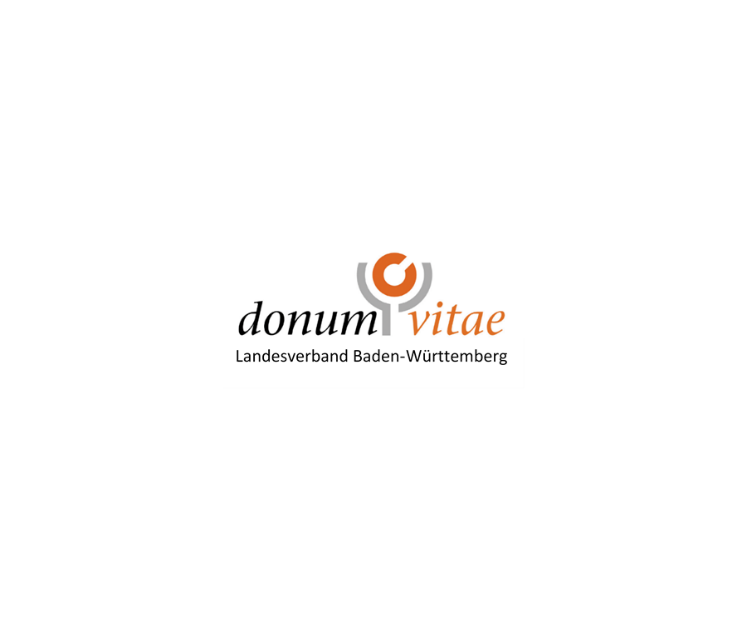 10.00Ankommen, Begrüßung10.05Vorstellen des Backends und der möglichen Inhaltselemente10.10Der Seitenbaum: Anlegen einer Übungsseite     Allgemein     Erscheinungsbild  hier ausblenden     Ressourcen     Zugriff10.25Übung 110.40Inhaltselement Text und Medien     Links im Text (interne Seite, externer Link, Datei)
     Tabellen einfügen10.55Übung 211.10Die verschiedenen Teaser    zeigen im Backend und auf der Übungsseite11.25Das Inhaltselement Akkordeon     zeigen auf der Downloadseite des LV     zeigen im Backend11.35Übung 311.45Aktuelle Meldungen      Beispiele zeigen beim LV      zeigen im Backend11.57Ausblick: Wie geht es jetzt weiter?Welche Termine sind zu beachten?